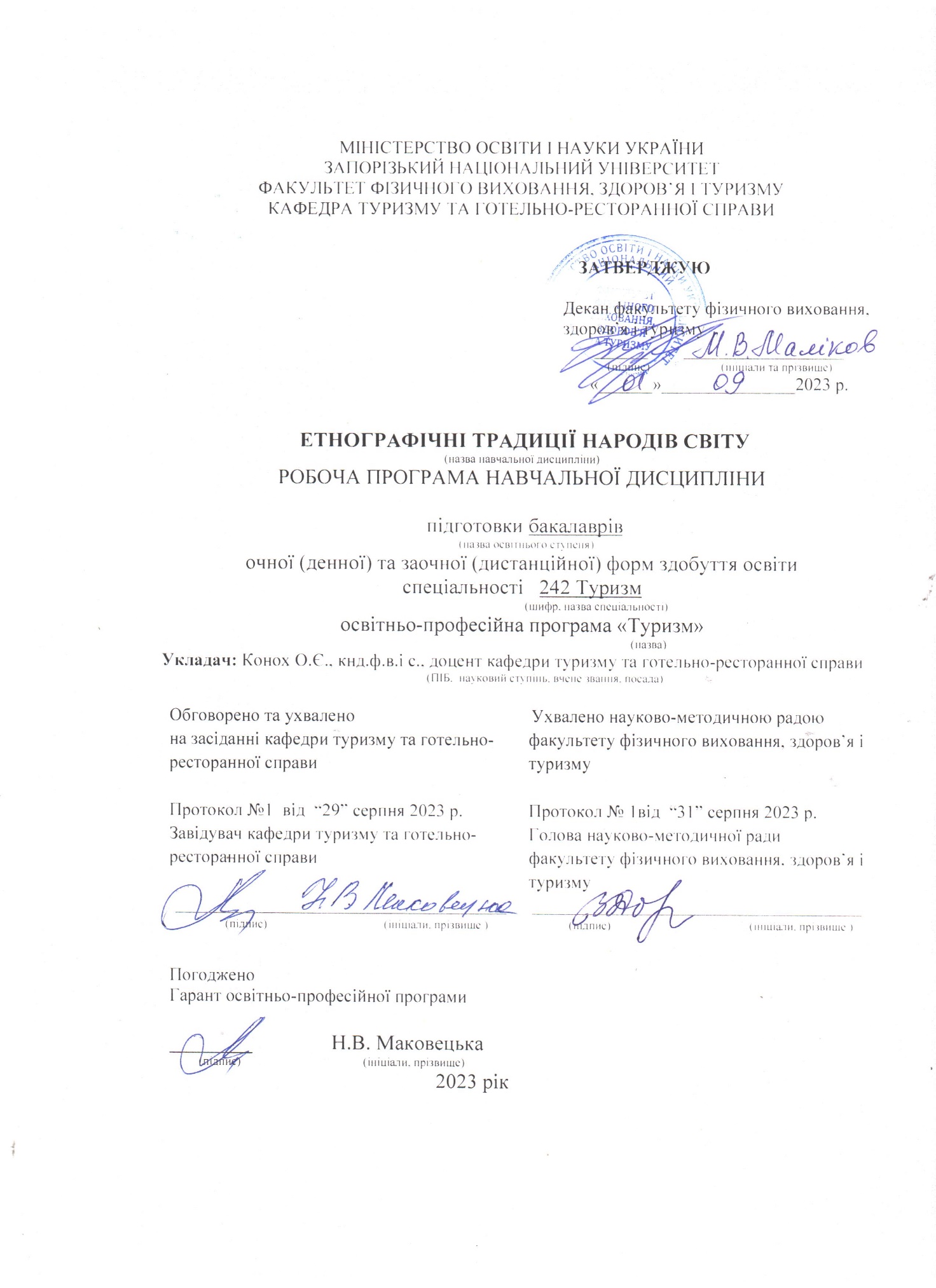 1. Опис навчальної дисципліни2. Мета та завдання навчальної дисципліниМетою викладання навчальної дисципліни «Етнотрадиції народів світу» є – забезпечити глибоку теоретичну базу знань і практичних навичок майбутніх фахівців з туризму, розглянути особливості звичаїв і традицій народів світу, проаналізувати основні етапи становлення традиційної культури різних народів світу; сформувати у майбутніх фахівців туризму знання про традиційну культуру та міжнародний етикет , зважаючи на вплив релігійних, культурно-побутових, міграційних факторів і урбанізації.Основними завданнями вивчення дисципліни «Етнотрадиції народів світу» є:ознайомити майбутніх фахівців з тенденціями та формами етнокультурного розвитку народів світу від найдавніших часів до сучасності;  відмінності за природно-ресурсним потенціалом, географічне положення; політичний та історико-культурний регіон; незвичайні весільні традиції; міжнародний та кулінарний етикет. У результаті вивчення навчальної дисципліни студент повинен набути таких результатів навчання та компетентностей:Міждисциплінарні зв’язки. Навчальна дисципліна «Етнографічні традиції народів світу» має тісний зв’язок з такими дисциплінами: «Історія України», «Вступ до спеціальності», «Гастрономічний туризм» та інші3. Програма навчальної дисципліниЗмістовий модуль 1. Поняття культура та етнос. Звичаї та обряди Західної та Східної Європи. Поняття культура і етнос. Основні механізми трансляції культури (традиція, звичай ,обряд, ритуал). Європа (Велика Британія та Ірландія). Західна Європа. Регіональні особливості культури (Австрія, Бельгія, Франція, Німеччина, Греція, Нідерланди, Іспанія, Португалія, Швейцарія). Східна Європа. (Болгарія, Хорватія, Чехія, Естонія, Угорщина, Латвія, Литва, Македонія, Польща, Румунія, Росія, Сербія, Словаччина, Україна).Змістовий модуль 2. Традиції Скандинавських країн. Південна та Центральна, Південно-Східна Азія. Скандинавські країни (Данія, Фінляндія, Ісландія, Норвегія, Швеція). Територіальні особливості, національний характер, культура, кулінарні традиції. Близький Схід – азійські країни. Південна та Центральна Азія. Іслам в арабському світі. Східна Азія (Китай, Японія, Монголія). Територіальні особливості, історія, віросповідання, етикет, кулінарія.Південно-Східна Азія (Індонезія, Балі, Сінгапур, Корея та ін.) Північна Африка. Розташування країн, традиції, свята.  Змістовий модуль 3. Африканський континент. США,  Центральна та Південна Америка. Народні обряди та кулінарні традиції України. Африканський континент, острови індійського та південної частини Атлантичного океану. Розташування, історія, традиції, кулінарія. Західна та Східна Канада. Географічне положення, історико-культурні цінності країни, кулінарні традиції. Сполучені Штати Америки. Південна та Центральна Америка. Історико-культурна спадщина, етнічні генограми, свята та обряди українців, духовні основи української родини, шлюбні та християнські обряди, дозвілля.4. Структура навчальної дисципліни5. Теми лекційних занять 6. Теми практичних занять Види і зміст поточних контрольних заходів8. Підсумковий семестровий контрольРекомендована літератураОсновна:1.Архіпов В.В. Особливості культури і традицій харчування народів світу. Курс лекцій: навч. посібн. / В.В.Архіпов, Є.І. Іваннікова.- К.,2015.-268с.2.Білик Б.І. Етнокультурологія [текст]:навч.посібн.; Мінністерство культури і туризму України, Державна академія Керівних кадри і Мистецтв.- К.ДАКККіМ, 2015. - 160 с.3.Грушевський М.С. Нариси історії українського народу. - К. Либідь, 2016. – 320с.4. К. Грубич Смачна країна: народні рецепти та поради звідусіль від народного журналіста. Видавництво Старого Лева, Львів – 2015.-301с.5.Історія української культури // під заг. ред. І.Крипьякевича, К. – Либідь, 2016.-656с.   5.Залізняк Л. Стародавня історія України / Ред. В.Алексіїнко – М., Артэк, 2015 – 304с6. Культура національна // Філософський энциклопедичний словник / В.И. Шинкарук та ін. – Київ: Абрис, 2012. – 742с.7.Супруненко В.П. Український борщ: Етнографічно-кулінарне дослідження у ліричному просторі та часі. Рецепти -Запоріжжя: Просвіта, 2018. -112с.8.Фоєр Дж. Atlas Obscura. Найдивовижніші місця планети / Джошуа Фоєр, Ділан Тьюрас, Елла Мортон. – Харків: Книжковий клуб «Клуб Сімейного Дозвілля», -2019. – 464с.9. Китай очима Азії. Колективна монографія /Інститут ім. А.Ю.Кримського НАН України; Українська асоціація сходознавства китаєзнавців.-Київ ,2017.-316с.Додаткова :Американський президенціалізм: інститут глави держави в США у персоналіях від зародження до сьогодення: біографічна енциклопедія / наук. ред. Н. М. Хома. Львів: Новий Світ, 2018. 345с.Вайнтруб І. Царство стародавніх майя: “Словесний портрет” сакральної культури майяської цивілізації. Людина і світ. 1998.  №7. С.35-39.Газін В., Копилов С. Новітня історія країн Європи та Америки (1945–2000 роки): Навчальний посібник. Київ, 2004.Гончар Б.М., Машевський О.П., Папенко Н.С., Городня Н.Д., Іванов О.Ф. [та ін.] Нова історія країн Західної Європи й Північної Америки. XVII - 60-ті р.XIX ст.:Підручник для студентів вищ. навч.закладів. К.: КНУ ім.Тараса Шевченка, 2013. 735 с.Денисова Т. Н. Історія американської літератури ХХ століття. К. : Києво-Могилянська  акад., 2012. 134с.Історія країн Західної Європи та Північної Америки Нового часу (кінець XV – початок XIX ст.): навч. посіб. / за ред. З. А. Баран. К.: Знання, 2015.Історія світової культури; Культурні регіони; Навч.посібник К.; Либідь, 1997. 448 с.Полікарпов В.С. Лекції з історії світової культури. Харків, 1990. С.111-125.Рубель В.А. Історія цивілізацій доколумбової Америки. Київ: Либідь, 2005. с.47Інформаційні ресурсиТрадиції Люксембурга. Режим доступу:. httрs//womanadvice ru/ tradicii-lyuksemburgaТрадиції Швейцарії. Режим доступу: httрs//womanadvice ru/ tradicii-shveycariiТрадиції Чехії. Режим доступу: httрs// travling. com. ua/uk/krainy/yevropa/chekhiia/137 – yake-svyato-v-chekhiji-varto-vidvidati Особливості фінського національного характеру: http://e-finland.ry/info/culture/osobennosti-finskogo-natsionalnogo-haraktera-obychai-i-traditscii-finylyandii.htmlНаціональна кухня Норвегії https://tripmydream.com/norway/cuisineНаціональна кухня Швеції https: //tripmydream.com/Sweden/cuisineНаціональні особливості Норвегії http://www.orangesmile.com/destinations/norway/traditions.htmФакти про життя населення Франції URL:https//100-factov.ru/o-francuzaxМонголія https://countrymeters.info/ru/MongoliaТрадиції Канади https:travelask.ru/Canada/chto-poprobovat-v-kanade-traditsionnaya-kuhnya-i-edaПівденна Корея httр://guide.trevel.ru/south_korea/geoПівнічна Корея http://www.organgesmile.com/destinations/north-korea/index.htm1233Галузь знань, спеціальність, освітня програма рівень вищої освіти Нормативні показники для планування і розподілу дисципліни на змістові модулі Характеристика навчальної дисципліниХарактеристика навчальної дисципліниГалузь знань, спеціальність, освітня програма рівень вищої освіти Нормативні показники для планування і розподілу дисципліни на змістові модулі денна форма здобуття освітизаочна (дистанційна) форма здобуття освітиГалузь знань24 сфера обслуговування(шифр і назва)Кількість кредитів – 3ВибірковаВибірковаГалузь знань24 сфера обслуговування(шифр і назва)Кількість кредитів – 3Дисципліни вільного вибору студента в межах спеціальностіДисципліни вільного вибору студента в межах спеціальностіСпеціальність242 туризм(шифр і назва)Загальна кількість годин –90 год.Семестр:Семестр:Спеціальність242 туризм(шифр і назва)Загальна кількість годин –90 год.1-й2 -йСпеціальність242 туризм(шифр і назва)Змістових модулів – 4ЛекціїЛекціїОсвітньо-професійна програмаТуризм(назва)Змістових модулів – 420 год.6 год.Освітньо-професійна програмаТуризм(назва)Змістових модулів – 4Практичні заняттяПрактичні заняттяРівень вищої освіти: бакалаврський Кількість поточних контрольних заходів – 820 год.6 год.Рівень вищої освіти: бакалаврський Кількість поточних контрольних заходів – 8Самостійна роботаСамостійна роботаРівень вищої освіти: бакалаврський Кількість поточних контрольних заходів – 856 год. 85 год.Рівень вищої освіти: бакалаврський Кількість поточних контрольних заходів – 8Вид підсумкового семестрового контролю: ЗалікВид підсумкового семестрового контролю: ЗалікЗаплановані робочою програмою результати навчаннята компетентності Методи і контрольні заходи12Результати навчання:ПР 02. Знати, розуміти і вміти використовувати на практиці базові поняття з теорії туризму, організації туристичного процесу та туристичної діяльності суб’єктів ринку туристичних послуг, а також світоглядних  та суміжних наук.   ПР03. Знати і розуміти основні форми і види туризму, їх поділ.ПР17. Управляти своїм навчанням з метою самореалізації в професійній туристичній сфері. Компетентності:К03.Здатність діяти соціально відповідально та свідомо. К04. Здатність до критичного мислення, аналізу і синтезу. К06. Здатність до пошуку, оброблення та аналізу інформації з різних джерел.К08. Навички використання інформаційних та комунікаційних технологійК09. Вміння виявляти, ставити і вирішувати проблеми туристичну інформацію, уміння презентувати туристичний інформаційний матеріал .К10. Здатність спілкуватися державною мовою як усно, так і письмовоК29. Здатність працювати у міжнародному середовищі на основі позитивного ставлення до несхожості до інших культур, поваги до різноманітності та мультикультурності, розуміння місцевих і професійних традицій інших країн, розпізнавання міжкультурних проблем у професійній практиціЛекційні заняття, практичні заняття, самостійна творча робота, індивідуальна робота, інтерактивні вправи, рольові ігри, тестування, контрольні роботи, опитування, вікториниЗмістовий модульУсього годинАудиторні годиниАудиторні годиниАудиторні годиниАудиторні годиниАудиторні годиниСамостійна роботаСамостійна роботаСистема накопичення балівСистема накопичення балівСистема накопичення балівЗмістовий модульУсього годинУсього годинЛекційні заняттяЛекційні заняттяПрактичні заняттяПрактичні заняттяСамостійна роботаСамостійна роботаТеор.зав-ня, к-ть балівПракт.зав-ня,к-ть балівУсього балівЗмістовий модульУсього годинУсього годино/дф.з/дистф.о/дф.з/дистф.о/дф.з/дистф.Теор.зав-ня, к-ть балівПракт.зав-ня,к-ть балівУсього балів12345678910111212012626210101020220126262101010203201682826101020Усього за змістові модулі604020620626303060Підсумковий семестровий контрользалік303040Загалом9090909090905656100100100№ змістового модуляНазва темиКількістьгодинКількістьгодин№ змістового модуляНазва темио/дф.з/дистф.12341         Поняття культура і етнос. Основні механізми трансляції культури (традиція, звичай ,обряд, ритуал). Європа (Велика Британія та Ірландія 221Західна Європа. Регіональні особливості культури (Австрія, Бельгія, Франція, Німеччина, Греція, Нідерланди, Іспанія, Португалія, Швейцарія ).221Східна Європа. (Болгарія, Хорватія, Чехія, Естонія, Угорщина, Латвія, Литва, Македонія, Польща, Румунія, Росія, Сербія, Словаччина, Україна).22Скандинавські країни (Данія, Фінляндія, Ісландія, Норвегія, Швеція). Територіальні особливості, національний характер, культура, кулінарні традиції. Близький Схід – азійські країни.22Південна та Центральна Азія. Іслам в арабському світі. Східна Азія (Китай, Японія, Монголія). Територіальні особливості, історія, віросповідання, етикет, кулінарія.22Південно-Східна Азія (Індонезія, Балі, Сінгапур, Корея та ін.) Північна Африка. Розташування країн, традиції, свята.23Африканський континент, острови індійського та  південної частини Атлантичного океану. Розташування, історія, традиції, кулінарія.223Західна та Східна Канада. Географічне положення, історико-культурні цінності країни, кулінарні традиції.23Сполучені Штати Америки. Південна та Центральна Америка. 23 Історико-культурна спадщина, етнічні генограми ,свята та обряди українців, духовні основи української родини, шлюбні та християнські обряди, дозвілля. 2РазомРазом206№ змістового модуляНазва темиКількістьгодинКількістьгодин№ змістового модуляНазва темио/дф.з/дистф.12341       Основні терміни, історична спадщина, традиції виховання, освіта, народні та спортивні ігри, свята, міжнародний етикет, кулінарні традиції Англії та Ірландії.221         Сімейні традиції у Німеччині, свята, фестивалі, національні ігри, змагання за професіями, весільні церемонії Італії Франції, Іспанії, Греції, Швейцарії, Нідерландів, міжнародний етикет, кулінарні традиції. Storyboard.221         Східна Європа. (Болгарія, Хорватія, Чехія, Естонія, Угорщина, Латвія, Литва, Македонія, Польща, Румунія, Росія, Сербія, Словаччина, Україна).22        Характеристика природних особливостей північної Європи, культурні традиції населення, народні казки та пісні, дозвілля по-шведські, фізичне виховання та спорт, свята, міжнародний етикет. Близький Схід: освіта, науково учбові центри, готельна індустрія, національні традиції. 22       Характеристика Центральної та Південної Азії, Китайські народні традиції, зустріч Нового року, свято істинної середини Літа, кулінарні традиції; Японія: Таує-сай-свято садіння рису, прихід Нового року, кулінарне мистецтво; Монголія-релігія, традиції, свята. Особливості надання сервісних послуг у закладах харчування.22       Характеристика Південно-Східної Азії, Індонезія -культура, етикет, кулінарні традиції, Балійський індуїзм, традиції, етикет, Сінгапур: свята, традиції, етикет, Північна та Південна Корея: етикет, культура, кулінарія 23        Характеристика Африканського континенту, весільні традиції та свята, етикет, кулінарія 23         Загальна характеристика країн Західної та Східної Канади, історико-культурні традиції, релігія, етикет, кулінарія.23  Сполучені Штати Америки. Південна та Центральна Америка. 223  Народні обряди, кулінарні традиції України, шлюбна обрядовість. 2РазомРазом206№ змістового модуляВид поточного контрольного заходуЗміст поточного контрольного заходуКритерії оцінюванняУсього балів123451Теоретичне завдання Виконання письмового опитування – відповіді на 5 питань.Письмове опитування – по 1 балу за кожне питання51Практичне завдання Проведення інтерактивної вправи «Мікрофон» на практичних заняттях.Оцінюється за активність учасників – 0-15 балів15Усього за ЗМ 1контр.заходів202Теоретичне завданняУсне опитуванняОцінюється – 0-10 балів 102Практичне завданняПроведення вікторини і рольової гри «Подорожі та Великі географічні відкриття.» на практичних заняттях.Вікторина – по 2 бали за кожне питання (8 балів).Рольова гра – 2 бали10Усього за ЗМ 2контр.заходів203Теоретичне завданняВиконання тестів Тестування – по 1 балу за кожне питання 103Практичне завдання Самостійно розроблена презентація за наданою тематикою Презентація – 0-10 балів10Усього за ЗМ 3контр.заходів20Усього за змістові модулі контр.заходів60Форма Види підсумкових контрольних заходівЗміст підсумкового контрольного заходуКритерії оцінюванняУсього балів12345ІспитІндивідуальне завданняВиконання індивідуального завдання із заданої теми, презентаційний (графічний, наочний) матеріал, аудіо- та відеоматеріал, знання дослідженого матеріалу та здатність самостійно проаналізувати та ґрунтовно схарактеризувати матеріал дослідження.Індивідуальне завдання – максимально 20 балів.20ІспитКонтрольне завданняВідповідь на 3 відкриті питання письмово.Проведення аналізу професійного характеру усно.Контрольні питання – по 4 бали за кожне питання.Аналіз – 8 балів.20Усього за підсумковий  семестровий контроль40